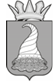 УПРАВЛЕНИЕ ОБРАЗОВАНИЯ АДМИНИСТРАЦИИ КУНГУРСКОГО МУНИЦИПАЛЬНОГО ОКРУГА ПЕРМСКОГО КРАЯ(УПРАВЛЕНИЕ ОБРАЗОВАНИЯ)
МУНИЦИПАЛЬНОЕАВТОНОМНОЕ
УЧРЕЖДЕНИЕ
«ЦЕНТР РАЗВИТИЯ ОБРАЗОВАНИЯ» 
(МАУ «ЦРО»)Ул. Гагарина, д. 7, г. Кунгур Пермского края, 617471телефон /факс:(34271) 2-10-28, 2-10-34Е-mail: rimmc-rkungur@mail.ruОКПО 72184425, ОГРН 1045901596102
ИНН/КПП 5917590409/591701001_____________________ №_________________На №________________ от _________________┌                                                     ┐Уважаемые руководители!Направляем Положение (проект) о проведении I Краевого педагогического аукциона «Воспитываем ВМЕСТЕ!». Просим довести информацию до заинтересованных лиц и организовать их участие в конференции.	Дополнительная информация содержится в приложении к настоящему письму.Приложение: на 6 л. в 1 экз.Директор                                                                                          Е.И. Одинокова